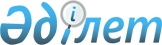 Об утверждении перечня видов деятельности, технологически связанных с производством работ (услуг), осуществляемым субъектом государственной монополии в области связиПриказ Министра цифрового развития, инноваций и аэрокосмической промышленности Республики Казахстан от 4 апреля 2024 года № 200/НҚ
      В соответствии с пунктом 9 статьи 193 Предпринимательского кодекса Республики Казахстан, ПРИКАЗЫВАЮ:
      1. Утвердить прилагаемый перечень видов деятельности, технологически связанных с производством работ (услуг), осуществляемым субъектом государственной монополии в области связи.
      2. Комитету телекоммуникаций Министерства цифрового развития, инноваций и аэрокосмической промышленности Республики Казахстан в установленном законодательством порядке обеспечить:
      1) направление копии настоящего приказа в Республиканское государственное предприятие на праве хозяйственного ведения "Институт законодательства и правовой информации Республики Казахстан" в течении пяти рабочих дней со дня подписания приказа для включения в эталонный контрольный банк нормативных правовых актов Республики Казахстан;
      2) размещение настоящего приказа на интернет-ресурсе Министерства цифрового развития, инноваций и аэрокосмической промышленности Республики Казахстан после его официального опубликования;
      3) в течение десяти рабочих дней после его официального опубликования представление в Юридический департамент Министерства цифрового развития, инноваций и аэрокосмической промышленности Республики Казахстан сведений об исполнении мероприятий, предусмотренных подпунктами 1) и 2) настоящего пункта.
      3. Контроль за исполнением настоящего приказа возложить на курирующего вице-министра цифрового развития, инноваций и аэрокосмической промышленности Республики Казахстан.
      4. Настоящий приказ вводится в действие по истечении десяти календарных дней после дня его первого официального опубликования.
      "СОГЛАСОВАНО"Агентство по защитеи развитию конкуренцииРеспублики Казахстан_____________ ФИО"___" __________ 2024 года Перечень видов деятельности, технологически связанных с производством работ (услуг), осуществляемым субъектом государственной монополии в области связи
      1. Разработка Плана перспективного использования радиочастотного спектра в Республике Казахстан.
      2. Предоставление сведений о регистрации номеров телефона абонентских устройств физических и юридических лиц в Базе данных идентификационных кодов в формате да/нет.
      3. Предоставление сведений о принадлежности абонентского номера к оператору сотовой связи.
      4. Проведение аналитических работ по состоянию качества связи.
					© 2012. РГП на ПХВ «Институт законодательства и правовой информации Республики Казахстан» Министерства юстиции Республики Казахстан
				
      Министр 

Б. Мусин
Приложениек приказу Министра
цифрового развития,
инноваций и аэрокосмической
промышленности
Республики Казахстан
от от 4 апреля 2024 года № 200/НҚ